О порядке оповещения и информирования населения об опасностях, возникающих при военных конфликтах или вследствие этих конфликтов, а также при чрезвычайных ситуациях природного и техногенного характераВ соответствии с Федеральными законами от 12 февраля 1998 года № 28-ФЗ «О гражданской обороне», от 21 декабря 1994 года № 68-ФЗ «О защите населения и территорий от чрезвычайных ситуаций природного и техногенного характера», от 6 октября 2003 года № 131-ФЗ «Об общих принципах организации местного самоуправления в Российской Федерации», от 7 июля 2003 года № 126-ФЗ «О связи», постановлением Правительства Российской Федерации от 1 марта 1993 года № 177 «Об утверждении Положения о порядке использования действующих радиовещательных и телевизионных станций для оповещения и информирования населения Российской Федерации в чрезвычайных ситуациях мирного и военного времени», в целях полноты охвата оповещения и информирования населения Новокубанского района, постановляю:1. Утвердить Порядок оповещения и информирования населения об опасностях, возникающих при военных конфликтах или вследствие этих конфликтов, а также при чрезвычайных ситуациях природного и техногенного характера согласно приложению к настоящему постановлению.2. Контроль за выполнением настоящего постановления возложить на заместителя главы Новокубанского городского поселения Новокубанскогорайона С.Б. Гончарова.3. Постановление вступает в силу со дня его официального обнародования путем размещения в специально установленных местах для обнародования муниципальных правовых актов администрации Новокубанского городского поселения Новокубанского района.ГлаваНовокубанского городского поселенияНовокубанского района П.В. МанаковУТВЕРЖДЕНпостановлением администрацииНовокубанского городского поселенияНовокубанского районаот 17.09.2021 г. № 1059ПОРЯДОКоповещения и информирования населения об опасностях, возникающих при военных конфликтах или вследствие этих конфликтов, а также при чрезвычайных ситуациях природного и техногенного характера1. Общие положения1.1. Порядок оповещения и информирования населения об опасностях, возникающих при военных конфликтах или вследствие этих конфликтов, а также при чрезвычайных ситуациях природного и техногенного характера (далее - Порядок), разработан в соответствии с Федеральными законами от 21 декабря 1994 года № 68-ФЗ «О защите населения и территорий от чрезвычайных ситуаций природного и техногенного характера», от 12 февраля 1998 года № 28-ФЗ «О гражданской обороне», от 7 июля 2003 года № 126-ФЗ «О связи», постановлениями Правительства Российской Федерации от 1 марта 1993 года № 177 «Об утверждении Положения о порядке использования действующих радиовещательных и телевизионных станций для оповещения и информирования населения Российской Федерации в чрезвычайных ситуациях мирного и военного времени», от 30 декабря 2003 года № 794 «О единой государственной системе предупреждения и ликвидации чрезвычайных ситуаций», распоряжением Правительства Российской Федерации от 25 октября 2003 года № 1544-р, приказом МЧС России № 422, Минкомсвязи России № 90, Минкультуры России от 25 июля 2006 года № 376 «Об утверждении положения о системах оповещения населения», приказом МЧС России, МВД России и ФСБ России от 29 августа 2016 года № 461/494/521 «О комиссиях по координации деятельности при создании и организации эксплуатации современных технических средств информирования и оповещения населения в местах массового пребывания людей в субъектах Российской Федерации» и предназначен для организаций связи, операторов связи и организаций, радиовещание (далее - организации связи, операторы связи), независимо от форм собственности, осуществляющих в установленном порядке эксплуатацию и обслуживание систем оповещения населения на территории Новокубанского городского поселения Новокубанского района (далее - системы оповещения).1.2. Порядок определяет назначение и задачи, а также меры по реализации мероприятий по совершенствованию систем оповещения, поддержанию их в постоянной готовности к задействованию для оповещения населения.1.3. Система оповещения представляет собой организационно-техническое объединение сил, средств связи и оповещения, сетей вещания, каналов сети связи общего пользования, обеспечивающих доведение информации и сигналов оповещения до органов, осуществляющих управления гражданской обороной, и сил гражданской обороны, органов управления и сил районного звена территориальной подсистемы единой государственной системы предупреждения и ликвидации чрезвычайных ситуаций Новокубанского городского поселения и населения.Системы оповещения всех уровней должны технически и программно сопрягаться.2. Предназначение и основные задачи систем оповещения2.1. Системы оповещения предназначены для обеспечения своевременного доведения информации и сигналов оповещения до органов управления, сил и средств гражданской обороны, РСЧС и населения об опасностях, возникающих при военных конфликтах или вследствие этих конфликтов, а также при чрезвычайных ситуациях природного и техногенного характера.2.2. Основной задачей муниципальной системы оповещения является обеспечение доведения информации и сигналов оповещения до:руководящего состава гражданской обороны и звена территориальной подсистемы РСЧСсозданного Новокубанским городским поселением;;специально подготовленных сил и средств, предназначенных и выделяемых (привлекаемых) для предупреждения и ликвидации чрезвычайных ситуаций, сил и средств гражданской обороны на территории муниципального образования, в соответствии с пунктом 13 Положения о единой государственной системе предупреждения и ликвидации чрезвычайных ситуаций, утвержденного постановлением Правительства Российской Федерации от 30 декабря 2003 года № 794;дежурно-диспетчерских служб организаций;населения, проживающего на территории Новокубанского городского поселения Новокубанского района.2.3. Основной задачей локальной системы оповещения является обеспечение доведения информации и сигналов оповещения до:руководящего состава гражданской обороны организаций и персонала организаций, эксплуатирующих опасные производственные объекты I и II классов опасности, особо радиационно опасные и ядерно опасные производства и объекты, гидротехнические сооружения чрезвычайно высокой опасности и гидротехнические сооружения высокой опасности, и объектового звена РСЧС;объектовых аварийно-спасательных формирований, в том числе специализированных;руководителей и дежурно-диспетчерских служб организаций, расположенных в зоне действия локальной системы оповещения;населения, проживающего в зоне действия локальной системы оповещения.3. Порядок использования систем оповещения3.1. Основной способ оповещения населения - передача информации и сигналов оповещения по сетям связи для распространения программ телевизионного вещания и радиовещания.Передача информации и сигналов оповещения осуществляется органами повседневного управления с разрешения руководителей органов, осуществляющих управление гражданской обороной, и постоянно действующих органов управления звена территориальной подсистемы РСЧС Новокубанского городского поселения Новокубанского района, по сетям связи для распространения программ радиовещания, через радиовещательные передающие станции операторов связи с перерывом вещательных программ для оповещения и информирования населения об опасностях, возникающих при военных конфликтах или вследствие этих конфликтов, а также при чрезвычайных ситуациях природного и техногенного характера с учетом положений статьи 11 Федерального закона от 12 февраля 1998 года № 28-ФЗ «О гражданской обороне».Речевая информация длительностью не более 5 минут передается населению, как правило, из студий с перерывом программ вещания. Допускается 3-кратное повторение передачи речевой информации.Передача речевой информации должна осуществляться, как правило, профессиональными дикторами, а в случае их отсутствия - должностными лицами уполномоченных на это организаций.В исключительных, не терпящих отлагательства случаях допускается передача с целью оповещения кратких речевых сообщений способом прямой передачи или в магнитной записи непосредственно с рабочих мест оперативных дежурных ЕДДС (дежурно-диспетчерских) служб органов, осуществляющих управление гражданской обороной, и постоянно действующих органов управления звена территориальной подсистемы РСЧС Новокубанского городского поселения Новокубанского района..По решению руководителей органов, осуществляющих управление гражданской обороной, и постоянно действующих органов управления звена территориальной подсистемы РСЧС Новокубанского городского поселения Новокубанского района(далее сами)  в целях оповещения допускается передача информации и сигналов оповещения с рабочих мест дежурного персонала организаций связи, операторов связи, радиовещательных передающих станций.3.2. Органы повседневного управления гражданской обороны и звена территориальной подсистемы РСЧС Новокубанского городского поселения , получив информацию или сигналы оповещения, подтверждают их получение, немедленно доводят полученную информацию или сигнал оповещения до органов управления, сил и средств гражданской обороны и звена территориальной подсистемы РСЧС Новокубанскогогородского поселения в установленном порядке.3.3. Передача информации или сигналов оповещения может осуществляться как в автоматизированном, так и в неавтоматизированном режиме.Основной режим - автоматизированный, который обеспечивает циркулярное, групповое или выборочное доведение информации и сигналов оповещения до органов управления, сил и средств гражданской обороны, звена территориальной подсистемы РСЧС Новокубанскогогородского поселения , а также населения.В неавтоматизированном режиме доведение информации и сигналов оповещения до органов управления, сил и средств гражданской обороны, звена территориальной подсистемы РСЧС Новокубанскогогородского поселения  и населения осуществляется избирательно, выборочным подключением объектов оповещения на время передачи к каналам связи сети связи общего пользования Российской Федерации, а также по муниципальной системе оповещения населения.Распоряжения на задействование систем оповещения отдаются:муниципальной системы оповещения – главой Новокубанского городского поселения Новокубанского района или уполномоченным заместителем главы Новокубанского городского поселения Новокубанского района;локальной системы оповещения - руководителем организации.3.5. В соответствии с установленным порядком использования систем оповещения разрабатываются инструкции дежурных (дежурно-диспетчерских) служб организаций, организаций связи, операторов связи, утверждаемые руководителями организаций, организаций связи, операторов связи, согласованные с администрацией Новокубанского городского поселения Новокубанского района.3.6. Непосредственные действия (работы) по задействованию систем оповещения осуществляются единой дежурно-диспетчерской службой органов повседневного управления гражданской обороной и звена территориальной подсистемы РСЧС Новокубанскогогородского поселения , дежурными службами организаций связи, операторов связи, привлекаемыми к обеспечению оповещения.3.7. Органы, осуществляющие управление гражданской обороной, и постоянно действующие органы управления звена территориальной подсистемы РСЧС Новокубанскогогородского поселения , организации связи, операторы связи проводят комплекс организационно-технических мероприятий по исключению несанкционированного задействования систем оповещения.О случаях несанкционированного задействования систем оповещения организации, организации связи, операторы связи немедленно извещают соответствующие органы, осуществляющие управление гражданской обороной, и постоянно действующие органы управления звена территориальной подсистемы РСЧС Новокубанского городского поселения Новокубанского района.4.Порядок совершенствования и поддержания в готовности систем оповещения4.1. В целях поддержания систем оповещения в состоянии постоянной готовности администрация Новокубанского городского поселения Новокубанского района  совместно с организациями связи осуществляют проведение плановых и внеплановых  проверок муниципальной системы оповещения населения.Проверки системы оповещения проводятся с участием представителей организаций связи и операторов связи. Перерыв вещательных программ при передаче правительственных сообщений в ходе проведения проверок систем оповещения запрещается.4.2. Организации связи, операторы непосредственно осуществляют работы по реконструкции и поддержанию технической готовности систем оповещения на договорной основе.4.3. Запасы мобильных (перевозимых и переносных) технических средств оповещения населения создаются и поддерживаются в готовности к использованию в соответствии с положениями статьи 25 Федерального закона от 21 декабря 1994 года  № 68-ФЗ «О защите населения и территорий от чрезвычайных ситуаций природного и техногенного характера».4.4. В целях создания, обеспечения и поддержания в состоянии постоянной готовности к использованию муниципальной системы оповещения населения администрация Новокубанского городского поселения Новокубанского района:разрабатывает тексты речевых сообщений для оповещения и информирования населения и организуют их запись на магнитные и иные носители информации;организуют и осуществляют подготовку оперативных дежурных служб и персонала по передаче сигналов оповещения и речевой информации в мирное и военное время;планирует и проводит совместно с организациями связи, операторами связи проверки систем оповещения, тренировки по передаче сигналов оповещения и речевой информации;разрабатывает порядок взаимодействия дежурных (дежурно диспетчерских) служб при передаче сигналов оповещения и речевой информации.4.5. Финансирование создания, совершенствования и поддержания в состоянии постоянной готовности систем оповещения, создания и содержания запасов средств  территориальной системы оповещения Новокубанского городского поселения, возмещение затрат, понесенных организациями связи, операторами связи, привлекаемыми к обеспечению оповещения, осуществляется в соответствии со статьями 24, 25 Федерального закона от 21 декабря 1994 года № 68- ФЗ «О защите населения и территорий от чрезвычайных ситуаций природного и техногенного характера» и статьей 18 Федерального закона от 12 февраля 1998 года № 28-ФЗ «О гражданской обороне».Заместитель главыНовокубанского городского поселенияНовокубанского района.                                                          С.Б. Гончаров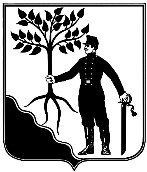 АДМИНИСТРАЦИЯАДМИНИСТРАЦИЯНОВОКУБАНСКОГО ГОРОДСКОГО ПОСЕЛЕНИЯНОВОКУБАНСКОГО ГОРОДСКОГО ПОСЕЛЕНИЯНОВОКУБАНСКОГО  РАЙОНАНОВОКУБАНСКОГО  РАЙОНАПОСТАНОВЛЕНИЕПОСТАНОВЛЕНИЕот 17.09.2021№ __1059____г. Новокубанскг. Новокубанск